AGRICULTURE GRADE FIVE TERM 1 2023 Write one example of indigenous crops in Kenya.Name the three types of soil. (3mks) .................................................................................Which type of soil has the smallest particles? (2mks)
...........................water is safe for drinking (2mks) 
(filtered, boiled, rain)Farmers grow crops in the...........................
(2mks) (water, air, soil)List three methods of making water clean. (6mks).................................................................................Write 4 importances of domestic animals. (8mks)............................................................................................................What do you call a small place near or around the house where we grow crops? (2mks) 
(plot, shamba, kitchen garden)We add...........................to the soil to make it more fertile. (2mks) 
(water, manure, crops)Write four uses of water in farming (8mks)............................................................................................................Name four small wild animals that destroy crops (4mks)............................................................................................................Write 5 edible plants. (5mks).......................................................................................................................................State one way of taking care of a vegetable nursery.In order to earn income, what can Kiprotich do with his surplus vegetable seedlings?Below is an indigenous food crop grown in Kenya?

State the nutrition importance of the crop above

State the functions of each of the following domestic animals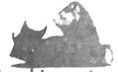 PigDogCamel Write one example of a climbing fruit tree.Write one use of sandy soil.How can a farmer use a scarecrow in his farm?Write one-way of dealing with moles in the farm.

Name the following' gardening equipment.    
  
_____________________ 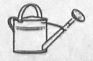      

_____________________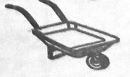 